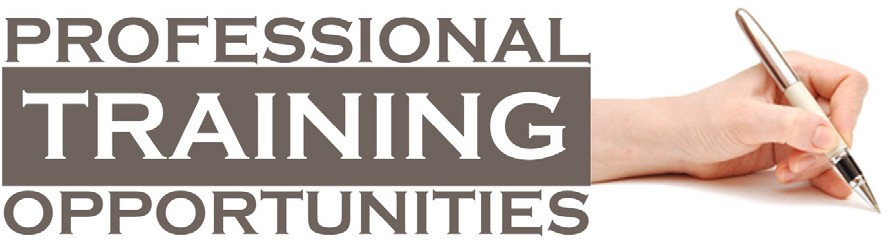 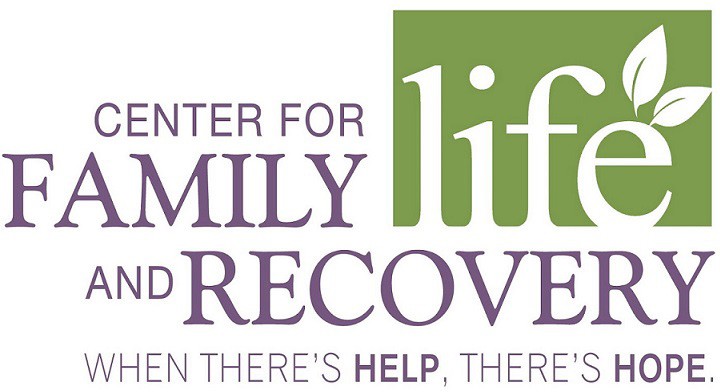 2020 Professional Training ScheduleTo sign up for Trainings please go to www.whenthereshelpthereshope.com or call 315-733-1709MonthDate/TimeTrainingTrainerFeeLocationJanuaryFebruary7th (8:30-3:30)Workplace Wellness ExpoSelf-care and Burn out PreventionWe will be rescheduling soonChristina D’ Amico, Angelica Martin, Jennifer D’ Amico and Crystal Faria$75Harts HillMarch16th (8:30-4)Professional Growth and Development Skill Building: It’s ReciprocalLila Boyer and Ambi Daniel$60CFLR17th-18th (8:30-5)Ethical Consideration for Recovery CoachesLila Boyer and Ambi Daniel$200CFLR30th-31st (8:30-4)Peer Professional SupervisionAmbi Daniel$200CFLRApril24th (8:30-4)Post-Partum Depression Miscarriage GriefJames Davis, LMHC and Linda Zelows, LCSW-R$60CFLRMayTrainings to be decidedJune12th (8:30-4)Boundaries Setting – Self HelpVicarious TraumaJames Davis, LMHC and Linda Zelows, LCSW-R$60CFLRJuly9th (8:30-4)Social Determinacy in CareLaura LangnerCFLRTBDEthics TrainingLee Livermore$60CFLRAugustTBDPrevention and VapingJodi Warren$60CFLRSeptember24th -25th (8:30-4)Motivational Interviewing IDenise Spagnola and Bonnie Carr$150CFLROctober22nd-23rdMotivational Interviewing IIDenise Spagnola and Bonnie Carr$150CFLRNovemberTBDAlphabet Soup – Therapy ModalitiesAmbi Daniel$60CFLR